1 вариант Имя __________________________________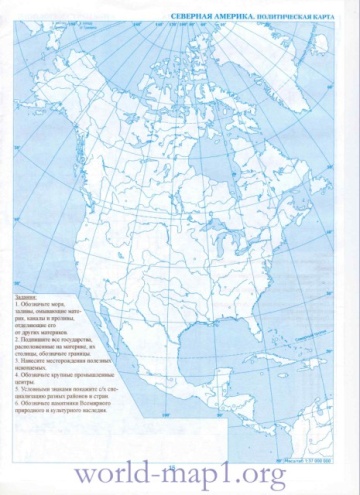 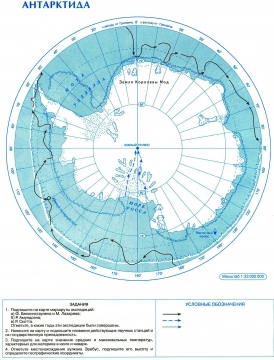 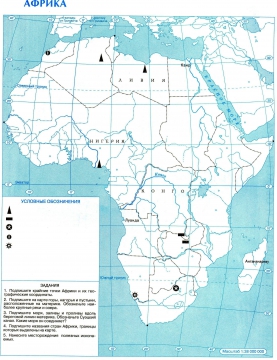 ______________		___________________		__________________Узнай материк по описанию.Этот материк самый большой. Его делят на две части света - Европу и Азию. На этом материке находится наша Родина - Россия. _____________________Этот материк самый маленький. Здесь водятся удивительные животные - кенгуру и коала. __________________________Здесь расположены влажные леса с яркими птицами, бескрайние травянистые равнины и высокие горы. Люди почти во всех странах этого материка говорят по-испански. _______________________________________Какие горы делят Евразию на Европу и Азию? ________________________Какое озеро самое глубокое? _______________________________________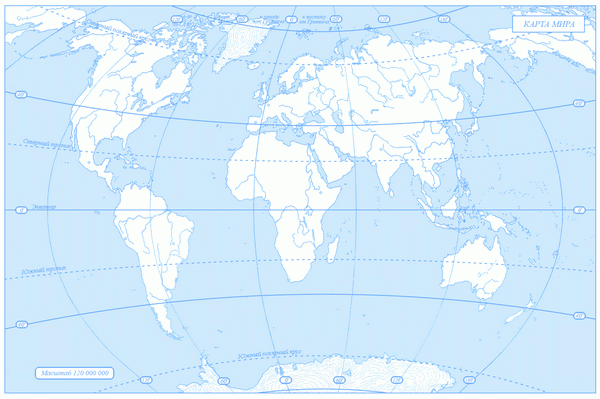 Подпишите все океаны.2 вариант Имя _____________________________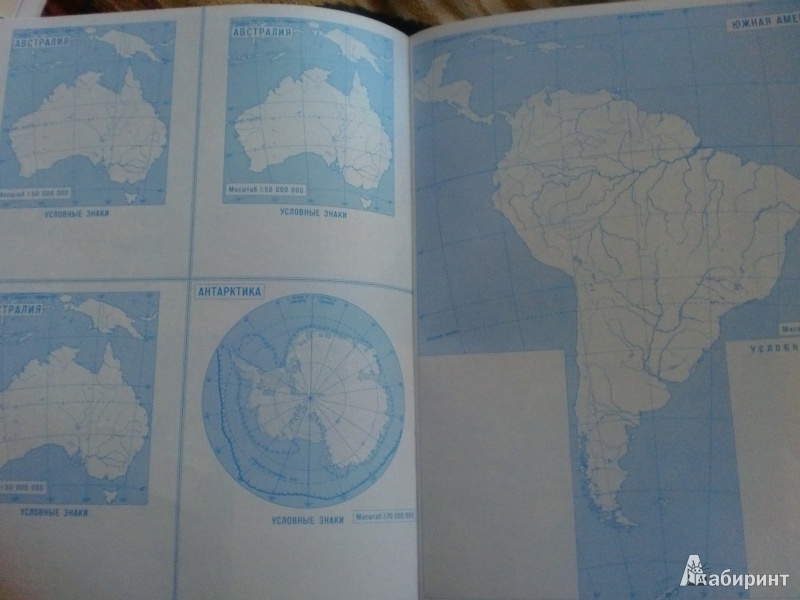 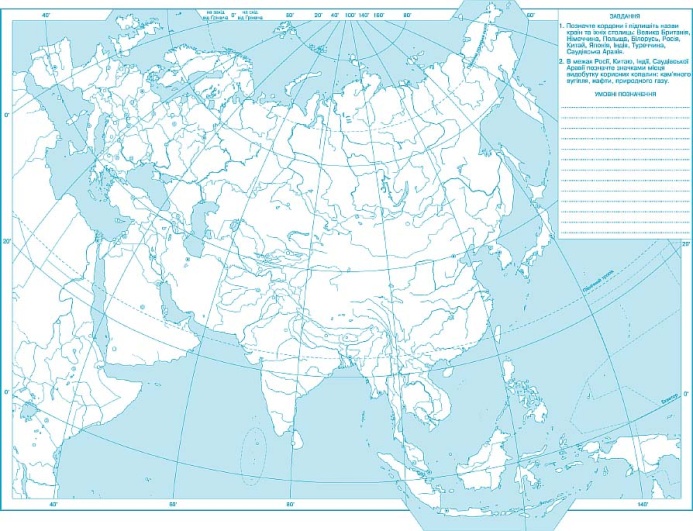 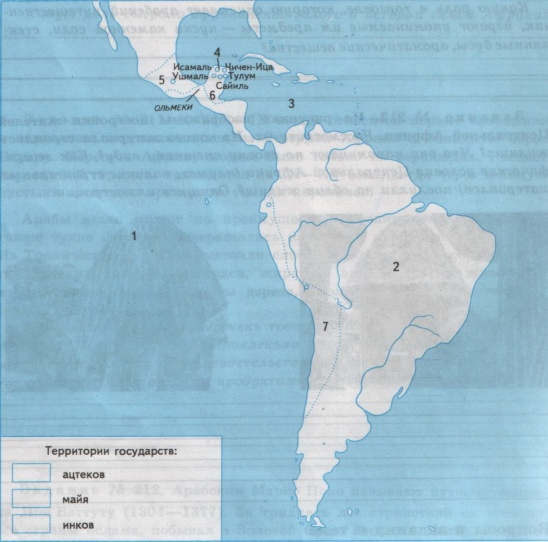 _______________		______________________	________________Узнай материк по описанию.Большую часть этого материка занимают две страны - США и Канада. На этом материке можно встретить самые большие деревья нашей планеты - секвойи. ___________________________________________________________Этот материк покрыт толстым ледяным панцирем, здесь очень холодно. На этом материке живут пингвины. _______________________Этот материк знаменит своими животными: зебрами, жирафами и др. Здесь протекает самая длинная в мире река - Нил.  ______________________Какой океан самый глубокий? ______________________________________Какая река Африки самая длинная? __________________________________Подпишите все океаны.